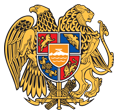 ՀԱՅԱՍՏԱՆԻ ՀԱՆՐԱՊԵՏՈՒԹՅՈՒՆ 
ՍՅՈՒՆԻՔԻ ՄԱՐԶ
ԿԱՊԱՆԻ ՔԱՂԱՔԱՊԵՏԱՐԱՆ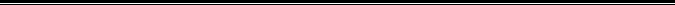 ԹՈՒՅԼՏՎՈՒԹՅՈՒՆ N ՀՍԿ-Ի - 58 ՀԱՄԱՅՆՔԻ ՏԱՐԱԾՔՈՒՄ ՀԱՆՐԱՅԻՆ ՍՆՆԴԻ ԿԱԶՄԱԿԵՐՊՈՒՄ ԵՎ ԻՐԱՑՈՒՄՏրված` 21 հուլիս 2017թ.
Թույլատրված գործունեության անվանումը` 
Հիմնական շինությունների ներսում հանրային սննդի կազմակերպում և իրացում:Հայտատու անհատ ձեռնարկատիրոջ անունը, ազգանունը և գտնվելու վայրը կամ իրավաբանական անձի լրիվ անվանումը, կազմակերպական-իրավական ձևը և գտնվելու վայրը, հարկ վճարողի հաշվառման համարը` 
ԱՁ ԿԱՐԻՆԵ ԲԱՐՍԵՂՅԱՆ, ԿԱՊԱՆ, Ա. ՄԱՆՈՒԿՅԱՆ ՓՈՂՈՑ ԹԻՎ 1 ՆՐԲ. 5 / 9, ՀՎՀՀ 80414332:Գործունեության տեսակի իրականացման վայրը, շինության տեսակը` 
Ա.ՄԱՆՈՒԿՅԱՆ ՓՈՂՈՑ ԹԻՎ 8 ԿԱՆԳԱՌԻ ՀԱՐԵՎԱՆՈՒԹՅԱՄԲ, Հիմնական շինություն:Թույլտվության գործողության ժամկետը` 01/07/2017-ից մինչև 30/09/2017-ը:ՀԱՄԱՅՆՔԻ ՂԵԿԱՎԱՐ                  ԱՇՈՏ ՀԱՅՐԱՊԵՏՅԱՆ  